Dzień II Mieszkańcy polskich lasów – (poszerzanie wiedzy dzieci o nazwy zwierząt żyjących w polskich lasach).Rozwiązywanie zagadek.- W korę drzewa dziobem stuka, bo robaków pod nią szuka (dzięcioł)- Ptak drapieżny, wyjątkowy, co ma oczy z przodu głowy (sowa)Następnie dziecko naśladuje sowę : fruwając, kucając, przykładając piąstki do oczu i wydając dźwięk uchu , uchu. Potem zamienia się w dzięcioły :  klaszcząc i mówią stuk- puk.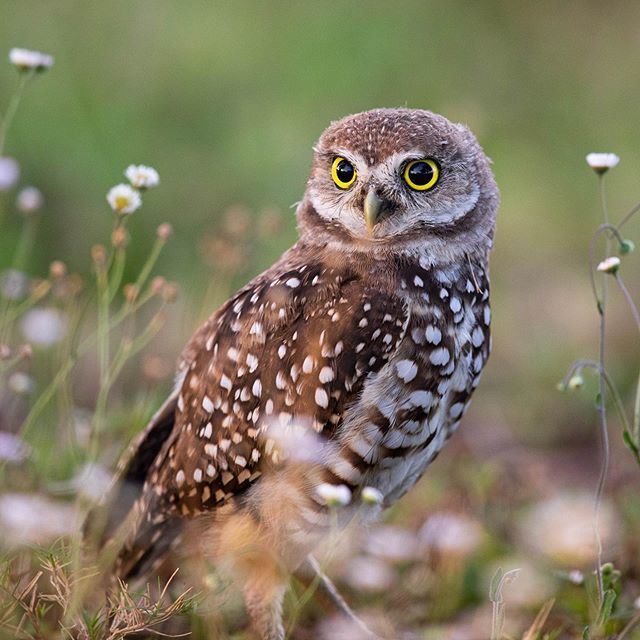 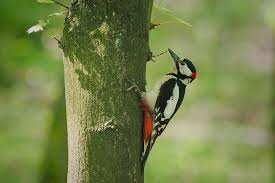 Drodzy rodzice przeczytajcie dzieciom wiersz  pt. „Może zobaczymy”.Może zobaczymy
Helena BechlerowaIdźmy leśną ścieżką Cicho, cichuteńko, Może zobaczymy Sarniątko z sarenką. Może zobaczymy Wiewióreczkę małą, Jak wesoło skacze z gałęzi na gałąź.I niech nikt po lesie Nie gwiżdże, nie woła– Może usłyszymy Pukanie dzięcioła. A może zaśpiewa Między gałązkami Jakiś mały ptaszek, Którego nie znamy. I będzie nas witał Wesoło piosenką. Tylko idźmy lasem Cicho, cichuteńko.Pytania do wiersza.
- O jakim miejscu jest mowa w wierszu?
- Jak należy się w tym miejscu zachować?
- Dlaczego powinniśmy być tam cicho?
- Jakie zwierzęta mieszkają w lesie?.

Zapraszam dzieci do oglądnięcia prezentacji o leśnych zwierzętach. Uważnie oglądajcie.

https://www.youtube.com/watch?v=FxaS8WkMaXU&t=304s
Proszę o pokazanie ilustracji zwierząt. Zadaniem dziecka jest podawanie nazw zwierząt i wypowiadanie się na ich temat. Rodzic uzupełnia tę wiedzę .




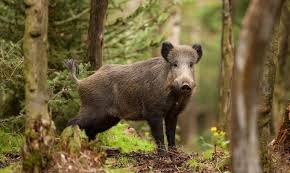 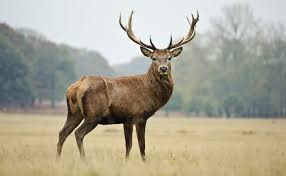 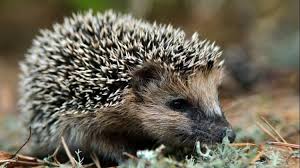 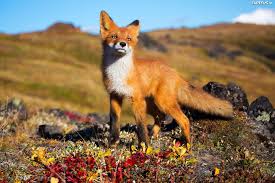 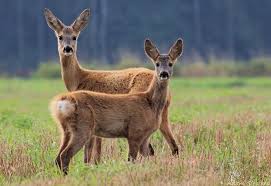 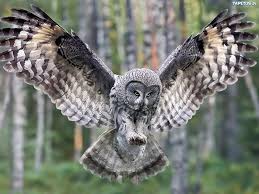 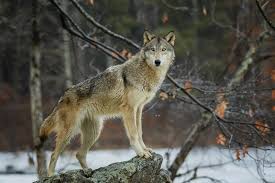 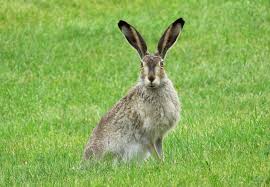 Drapieżniki - żywią się innymi zwierzętami. Rudy lis z pięknym ogonem zwanym kitą, żywi się małymi myszkami, podobnie jak sowa. 
Wilk żywi się większymi od siebie, poluje na jelenie i sarny, potrafi upolować dzika . Ludzi się boi i ucieka przed nimi. Żyje w stadzie .Zwierzęta roślinożerne dzik, sarna, jeleń, zając żywią się roślinnym 
pokarmem : listkami , pędami , jagodami, żołędziami.Wędrówka do lasu - zabawa naśladowcza , rozwijanie kreatywności ruchowej. Zapraszamy dziecko na wycieczkę do lasu , mówiąc rymowankę :                                    Domem zwierząt jest ten las                               	 Cichuteńko już być czas .Następnie dziecko mówi rymowankę najpierw cicho , potem coraz głośniej . W tle słychać nagranie z odgłosami lasu . W trakcie spaceru dz. wykonuje różne czynności : omija mech stawiając duże kroki, idzie na palcach i odgarnia gałęzie,  przeskakuje przez strumyk, a także naśladują różne zwierzęta. W drodze powrotnej dziecko naśladuje zbieranie szyszek na pamiątkę.https://www.youtube.com/watch?v=cXDrSQJfMqo&t=38sWykonanie pracy z kart pracy 2.35 – zgodnie z poleceniem.
Życzymy dobrej zabawy Pani Madzia i pani Beata.